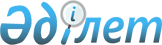 "Энергия өндіруші ұйымдар үшін күзгі-қысқы кезеңде пайдаланылатын отын қорының нормаларын айқындау қағидаларын бекіту туралы" Қазақстан Республикасы Энергетика министрінің 2015 жылғы 22 қаңтардағы № 34 бұйрығына өзгерістер енгізу туралыҚазақстан Республикасы Энергетика министрінің 2021 жылғы 27 желтоқсандағы № 410 бұйрығы. Қазақстан Республикасының Әділет министрлігінде 2022 жылғы 5 қаңтарда № 26344 болып тіркелді
      БҰЙЫРАМЫН:
      1. "Энергия өндіруші ұйымдар үшін күзгі-қысқы кезеңде пайдаланылатын отын қорының нормаларын айқындау қағидаларын бекіту туралы" Қазақстан Республикасы Энергетика министрінің 2015 жылғы 22 қаңтардағы № 34 бұйрығына (Нормативтік құқықтық актілерді мемлекеттік тіркеу тізілімінде № 10583 болып тіркелген) мынадай өзгерістер енгізілсін:
      көрсетілген бұйрықпен бекітілген Энергия өндіруші ұйымдар үшін күзгі-қысқы кезеңде пайдаланылатын отын қорының нормаларын айқындау қағидаларында:
      1-тараудың тақырыбы мынадай редакцияда жазылсын:
      "1-тарау. Жалпы ережелер";
      2-тармақтың 1) тармақшасы мынадай редакцияда жазылсын:
      "1) отынның орташа тәуліктік шығысы – осы өңір үшін күзгі-қысқы кезеңде және жабдықтардың барынша жүктеу жағдайларында энергия өндіруші ұйым электр және/немесе жылу энергиясын өндіру үшін тәулік ішінде тұтынатын отынның мөлшерлі шығысы;";
      2-тараудың тақырыбы мынадай редакцияда жазылсын:
      "2-тарау. Энергия өндіруші ұйымдар үшін күзгі-қысқы кезеңде пайдаланылатын отын қорының нормаларын айқындау тәртібі";
      9-тармақ мынадай редакцияда жазылсын:
      "9. Энергия өндіруші ұйымдағы отынның орташа тәуліктік шығысы мынадай формулаға сәйкес есептеледі:
      B = Bжэ + Bээ, мұнда
      B – энергия өндіруші ұйымдағы отынның орташа тәуліктік шығысы, тонна;
      Bжэ – күзгі-қысқы кезеңдегі жылу энергиясын өндіруге арналған отынның орташа тәуліктік шығысы, тонна;
      Bээ – күзгі-қысқы кезеңдегі электр энергиясын өндіруге арналған отынның орташа тәуліктік шығысы, тонна.
      Жылу энергиясын өндіруге жұмсалатын отынның орташа тәуліктік шығысы мынадай формулаға сәйкес есептеледі:
      Bжэ = Bжэшарт / Э, мұнда
      Bжэшарт – күзгі-қысқы кезеңде жылу энергиясын өндіруге шартты отынның орташа тәуліктік шығысы, шартты отынның тоннасы, мынадай формулаға сәйкес есептеледі:
      Bжэшарт = Qтәу * bж * 10-3, мұнда
      bж – күзгі-қысқы кезеңдегі шартты отынның жылу энергиясын жіберудегі үлестік шығысы, кг/Гкал;
      Qтәу – тәулігіне жіберілген жылу энергиясының мөлшері, Гкал, мынадай формулаға сәйкес есептеледі:
      Qтәу = Q * t, мұнда
      t – тәуліктегі сағат саны, сағат;
      Q – белгіленген жылу қуатын пайдалану коэффициентін ескере отырып есептелген жылу қуаты, Гкал/сағ, мынадай формулаға сәйкес есептеледі:
      Q = Qбелг *Кж, мұнда
      Qбелг – станцияның белгіленген жылу қуаты, Гкал /сағ;
      Кж – белгіленген жылу қуатын пайдалану коэффициенті, мынадай формулаға сәйкес есептеледі:
      Кж = Qжіб/(Qбелг*n), мұнда
      Qжіб – өткен күзгі-қысқы кезеңдегі жіберілген жылу энергиясының нақты мөлшері, Гкал;
      Qбелг – станцияның белгіленген жылу қуаты, Гкал/сағ;
      n - өткен күзгі-қысқы кезеңдегі энергия өндіруші ұйымдардың жұмыс сағаттарының нақты саны.
      Э – отынның жылу шығару қабілетінің шартты отынға қатынасына тең калориялық коэффициенті, мынадай формулаға сәйкес есептеледі:
      Э = Qрт / 7000, мұнда
      Qрт – отынның төменгі жылу шығару қабілеті, ккал/кг;
      7000 – шартты отынның төменгі жылу шығару қабілеті, ккал/кг.
      Электр энергиясын өндіруге жұмсалатын отынның орташа тәуліктік шығысы мынадай формулаға сәйкес есептеледі:
      Bээ = Bээшарт/ Э, мұнда
      Bээшарт – күзгі-қысқы кезеңдегі электр энергиясын өндіруге арналған шартты отынның орташа тәуліктік шығысы, шартты отынның тоннасы, мынадай формулаға сәйкес есептеледі:
      Bээшарт = Этәу * bэ * 10-3, мұнда
      bэ – күзгі-қысқы кезеңдегі шартты отынның электр энергиясын жіберудегі үлестік шығысы, гр/кВт*сағ;
      Этәу – тәулігіне жіберілген электр энергиясының мөлшері, мың. кВт*сағ, мынадай формулаға сәйкес есептеледі:
      Этәу = N * t, мұнда
      t – тәуліктегі сағат саны, сағат;
      N – белгіленген электр қуатын пайдалану коэффициентін ескере отырып есептелген электр қуаты, МВт, мынадай формулаға сәйкес есептеледі:
      N = Nбелг.*Кэ, мұнда
      Nбелг. – станцияның белгіленген электр қуаты, МВт;
      Кэ – белгіленген электр қуатын пайдалану коэффициенті, мынадай формулаға сәйкес есептеледі:
      Кэ = Эжіб /(Nбелг*n), мұнда
      Эжіб – өткен күзгі-қысқы кезеңдегі жіберілген электр энергиясының нақты мөлшері, мың. кВт*сағ;
      Nбелг. – станцияның белгіленген электр қуаты, МВт;
      n - өткен күзгі-қысқы кезеңдегі энергия өндіруші ұйымдардың жұмыс сағаттарының нақты саны.
      Э – отынның жылу шығару қабілетінің шартты отынға қатынасына тең калориялық коэффициенті, ккал/кг, мынадай формулаға сәйкес есептеледі:
      Э = Qрт / 7000, мұнда
      Qрт – отынның төменгі жылу шығару қабілеті, ккал/кг;
      7000 – шартты отынның төменгі жылу шығару қабілеті, ккал/кг.".
      2. Қазақстан Республикасы Энергетика министрлігінің Электр энергетикасын дамыту департаменті Қазақстан Республикасының заңнамасында белгіленген тәртіппен:
      1) осы бұйрықты Қазақстан Республикасы Әділет министрлігінде мемлекеттік тіркеуді;
      2) осы бұйрықты Қазақстан Республикасы Энергетика министрлігінің интернет-ресурсында орналастыруды;
      3) осы бұйрықты Қазақстан Республикасы Әділет министрлігінде мемлекеттік тіркегеннен кейін он жұмыс күні ішінде Қазақстан Республикасы Энергетика министрлігінің Заң қызметі департаментіне осы тармақтың 1) және 2) тармақшаларында көзделген іс-шаралардың орындалғаны туралы мәліметтерді беруді қамтамасыз етсін.
      3. Осы бұйрықтың орындалуын бақылау жетекшілік ететін Қазақстан Республикасының энергетика вице-министріне жүктелсін.
      4. Осы бұйрық алғашқы ресми жарияланған күнінен кейін күнтізбелік он күн өткен соң қолданысқа енгізіледі.
      "КЕЛІСІЛДІ"
      Қазақстан Республикасының
      Ұлттық экономика министрлігі
					© 2012. Қазақстан Республикасы Әділет министрлігінің «Қазақстан Республикасының Заңнама және құқықтық ақпарат институты» ШЖҚ РМК
				
                  Қазақстан Республикасы            Энергетика министрі 

М. Мирзагалиев
